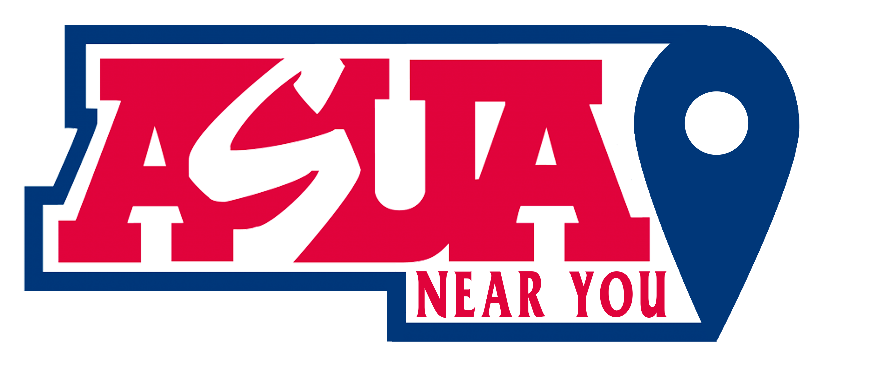 Meeting Agenda 04/12/2024Date: 04/12/2024
Time: 2:00 PM - 3:00 PM MST
Zoom Meeting ID: https://arizona.zoom.us/j/86405373442?from=addonRoll Call:Lori Bentley Law – PresidentMadissen Miller – EVPOwi Akpan - AVPAnnie CusterHeidi HopkinsApproval Of Minutes: Minutes from 03/29/24.Meeting Agenda:Past Business:Email response from ASUA’s next term representativesLast meeting with Caleb will include new presidentNew Business:LORI: First part of this meeting will be all about selecting the new officersMADISSEN:Proposed graduation posts ideasOWI:XXANNIEDeadline for final Continuity Documents?Send me feedback on MY letter to the new board.Announcements:Adjournment:N/A